Nomor :  09/455/Peng-Und/VII/2019Perihal :  Pengumuman dan Undangan  Diberitahukan kepada seluruh mahasiswa Program MTS-UMB, bahwa sesuai jadwal di bawah ini akan dilaksanakan Seminar Hasil, maka  mahasiswa yang bersangkutan mengundang para mahasiswa untuk hadir sebagai peserta.Demikian pengumuman dan undangan ini, untuk diperhatikan dan diindahkan sebagaimana mestinya. Terima kasih.	Dikeluarkan di	:  Jakarta	Padatanggal	:  01 Agustus 2019Ketua Program Studi Magister Teknik SipilTtd	
Dr. Ir. Budi Susetyo, MT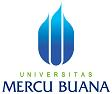 PENGUMUMAN JADWAL SEMINAR HASIL PROGRAM STUDI MAGISTER TEKNIK SIPILPROGRAM PASCASARJANAQNO.HARI, TGL.JAMN.I.M.N A M ADOSEN PEMBIMBINGDOSEN PENELAAHKON-SEN-TRASITEMPAT/ RUANG01Kamis, 01 Agustus 2019 Pkl 11.0055717120003DEWANTOPembimbing I: Dr. Tjiptogoro Dinarjo S. MMPembimbing II: Penelaah :Dr. Ir. Mawardi Amin, MTMKB.20302Kamis, 01 Agustus 2019 Pkl 12.0055717120008GEFRI YANDAPembimbing I: Dr. Ir. Mawardi Amin, MTPembimbing II: Penelaah :Dr. Tjiptogoro Dinarjo S. MMMKB.203